Year 1 spellingsWeek 10Rule: New consonant spelling ‘ph’ and ‘wh’Look          Say        Cover        Write      Check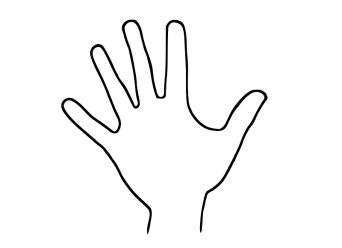 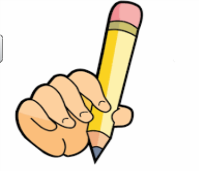 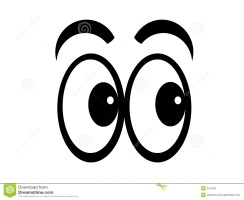 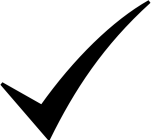 Spellings1st try2nd try3rd trydolphinalphabetphonicselephantwhenwherewhichwheelwhitewhile